          جمهورية العراقوزارة التعليم العالي و البحث العلمي                                                  اسم الجامعة: ديالى 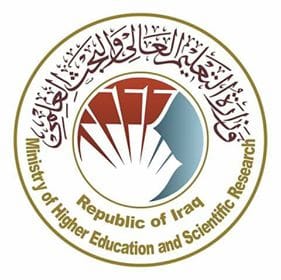   جهاز الإشراف والتقويم العلمي                                                      اسم الكلية  : كلية الفنون الجميلة                                                                                                                اسم القسم  : التربية الفنية اسم المحاضر الثلاثي:  أ.م. وضاح حسن فليح                                                                  اسم المرحلة: الثالثة                                                                                              اللقب العلمي : أستاذ مساعد                                                                                                      المؤهل العلمي:  ماجستيرمكان العمل : كلية الفنون الجميلية                                                                                                               جدول الدروس الاسبوعي          جمهورية العراق                                                           اسم الجامعة: ديالى وزارة التعليم العالي و البحث العلمي                                                 اسم الكلية  : كلية الفنون الجميلة  جهاز الاشراف و التقويم العلمي                                                               اسم القسم  : التربية الفنية                                                                                               اسم المرحلة: الثالثة                                                                                                                اسم المحاضر الثلاثي:  أ.م.وضاح حسن فليح                                                                                               اللقب العلمي : استاذ مساعد                                                                                                                         المؤهل العلمي:  ماجستير                                                                                   مكان العمل : كلية الفنون الجميلة                                                                                                       جدول الدروس الاسبوعي توقيع الاستاذ:                                                                                                                    توقيع العميد:الاسمأ.م. وضاح حسن فليح  أ.م. وضاح حسن فليح  أ.م. وضاح حسن فليح  أ.م. وضاح حسن فليح  أ.م. وضاح حسن فليح  البريد الالكترونيHassanwadah245@gmail.comHassanwadah245@gmail.comHassanwadah245@gmail.comHassanwadah245@gmail.comHassanwadah245@gmail.comاسم المادة  التذوق الموسيقي  التذوق الموسيقي  التذوق الموسيقي  التذوق الموسيقي  التذوق الموسيقي مقرر الفصلسنويسنويسنويسنويسنوياهداف المادة اكساب الطلبة خبرات معرفية ومهارية تساعد على ادراك مفهوم التذوق الموسيقي ودوره في التربية والتعليم , بالاضافة الى مساعدة الطلبة على ادراك القيم الجمالية في الموسيقى ونشر الوعي الموسيقياكساب الطلبة خبرات معرفية ومهارية تساعد على ادراك مفهوم التذوق الموسيقي ودوره في التربية والتعليم , بالاضافة الى مساعدة الطلبة على ادراك القيم الجمالية في الموسيقى ونشر الوعي الموسيقياكساب الطلبة خبرات معرفية ومهارية تساعد على ادراك مفهوم التذوق الموسيقي ودوره في التربية والتعليم , بالاضافة الى مساعدة الطلبة على ادراك القيم الجمالية في الموسيقى ونشر الوعي الموسيقياكساب الطلبة خبرات معرفية ومهارية تساعد على ادراك مفهوم التذوق الموسيقي ودوره في التربية والتعليم , بالاضافة الى مساعدة الطلبة على ادراك القيم الجمالية في الموسيقى ونشر الوعي الموسيقياكساب الطلبة خبرات معرفية ومهارية تساعد على ادراك مفهوم التذوق الموسيقي ودوره في التربية والتعليم , بالاضافة الى مساعدة الطلبة على ادراك القيم الجمالية في الموسيقى ونشر الوعي الموسيقيتوصيف المادة . مادة تطبيقية بواقع ثلاث ساعات اسبوعيا (ساعة واحدة نظري + 2 ساعة عملي ) توزع مفرداتها على ثلاثين اسبوعا بضمنها الاختبارات النظرية والعملية .. مادة تطبيقية بواقع ثلاث ساعات اسبوعيا (ساعة واحدة نظري + 2 ساعة عملي ) توزع مفرداتها على ثلاثين اسبوعا بضمنها الاختبارات النظرية والعملية .. مادة تطبيقية بواقع ثلاث ساعات اسبوعيا (ساعة واحدة نظري + 2 ساعة عملي ) توزع مفرداتها على ثلاثين اسبوعا بضمنها الاختبارات النظرية والعملية .. مادة تطبيقية بواقع ثلاث ساعات اسبوعيا (ساعة واحدة نظري + 2 ساعة عملي ) توزع مفرداتها على ثلاثين اسبوعا بضمنها الاختبارات النظرية والعملية .. مادة تطبيقية بواقع ثلاث ساعات اسبوعيا (ساعة واحدة نظري + 2 ساعة عملي ) توزع مفرداتها على ثلاثين اسبوعا بضمنها الاختبارات النظرية والعملية .
الكتب المنهجيةلا توجد لا توجد لا توجد لا توجد لا توجد المصادر الخارجية. 1 مدخل لتذوق الفنون الموسيقية _ طارق حسون فريد 2_ الاسس التعليمية في التذوق الموسيقي _ صالح الفهداوي3_ الموسوعة الموسيقية _ حسين قدوري 4_التربية الفنية والموسيقية_ مصطفى هيلات, فاطمة يوسف. 1 مدخل لتذوق الفنون الموسيقية _ طارق حسون فريد 2_ الاسس التعليمية في التذوق الموسيقي _ صالح الفهداوي3_ الموسوعة الموسيقية _ حسين قدوري 4_التربية الفنية والموسيقية_ مصطفى هيلات, فاطمة يوسف. 1 مدخل لتذوق الفنون الموسيقية _ طارق حسون فريد 2_ الاسس التعليمية في التذوق الموسيقي _ صالح الفهداوي3_ الموسوعة الموسيقية _ حسين قدوري 4_التربية الفنية والموسيقية_ مصطفى هيلات, فاطمة يوسف. 1 مدخل لتذوق الفنون الموسيقية _ طارق حسون فريد 2_ الاسس التعليمية في التذوق الموسيقي _ صالح الفهداوي3_ الموسوعة الموسيقية _ حسين قدوري 4_التربية الفنية والموسيقية_ مصطفى هيلات, فاطمة يوسف. 1 مدخل لتذوق الفنون الموسيقية _ طارق حسون فريد 2_ الاسس التعليمية في التذوق الموسيقي _ صالح الفهداوي3_ الموسوعة الموسيقية _ حسين قدوري 4_التربية الفنية والموسيقية_ مصطفى هيلات, فاطمة يوسفتقديرات الفصلالفصل الدراسي الاول    الفصل الدراسي الثاني الامتحانات اليومية والمشاركة الصفية التقاريرالامتحان النهائيتقديرات الفصل20 %20%10 %10 %40 %معلومات اضافيةتخصص النسبة لامتحان شهري واحد (نظري+عملي)تخصص النسبة لامتحان شهري(نظري+عملي) واحد20نظري+20 عمليالاسبوعالتاريخالمادة النظريةالمادة العمليةالملاحظات1معنى الموسيقى - مفهوم التذوق الموسيقي - الاهمية - الاهداف2السماع والاستماع – اسس الاستماع الى الموسيقى 3مستويات التذوق الموسيقي 4مراحل التذوق الموسيقي 5الاصوات البشرية – الطبقات الصوتية الغنائية وانواعها          تطبيقات6      الموسيقى علم وفن ولغة 7تشكيل لغة الموسيقى سمعياًمعنى الصوت – الصوت الموسيقي وخواصه – الاصوات الموسيقية الاساسية تطبيقات8اختبار نظري9عناصر الموسيقى - الايقاع تطبيقات10اللحنتطبيقات11الطابع الصوتي – التوافق الصوتيتطبيقات12الشكل البنائي – الاداء الموسيقيتطبيقات13تشكيل لغة الموسيقى بصرياًالخطوط الموسيقية – الفراغات الموسيقية – المدرج الموسيقي14المفاتيح الموسيقية – العلامات الموسيقية – مقادير العلامات الموسيقية – السكتات الموسيقية 15اختبار نظري – اختبار عملي		عطلة نصف السنة		عطلة نصف السنة		عطلة نصف السنة		عطلة نصف السنة		عطلة نصف السنة12الالات الموسيقية – نبذة عن تطور الالات الموسيقية3الالات الموسيقية الوترية  مشاهدة واستماع4الالات الموسيقية الهوائية مشاهدة واستماع5الالات الموسيقية الايقاعية - الالكترونيةمشاهدة واستماع6القوالب الموسيقية العالمية مشاهدة واستماع7القوالب الغنائية العالميةمشاهدة واستماع8الموسيقى العربية الكلاسيكية        -   نبذة عن الموسيقى العربية – مميزات التراث الموسيقي العربي9اختبار نظري – اختبار عملي10القوالب الغنائية في الموسيقى العربية مشاهدة واستماع11الات التخت الموسيقي العربي مشاهدة واستماع12التربية الموسيقية – لمحة تاريخية 13اهمية التربية الموسيقية14وظيفة الموسيقى قديماً وحديثاً 15اختبار نظري اختبار عملي 